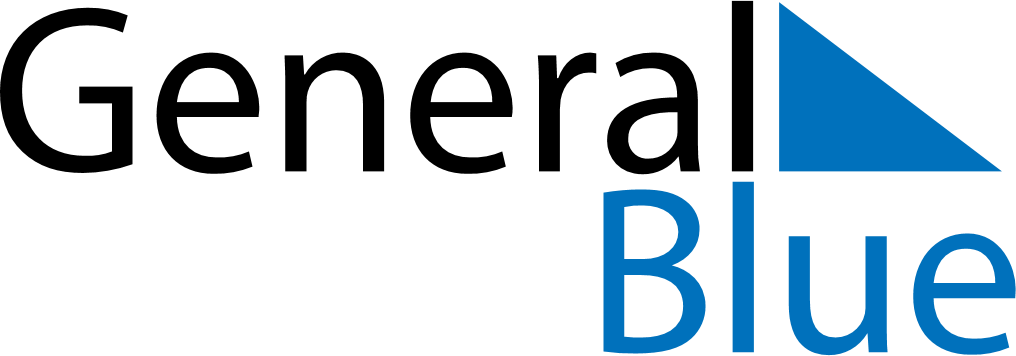 June 2024June 2024June 2024June 2024June 2024June 2024June 2024Biruxong, Tibet, ChinaBiruxong, Tibet, ChinaBiruxong, Tibet, ChinaBiruxong, Tibet, ChinaBiruxong, Tibet, ChinaBiruxong, Tibet, ChinaBiruxong, Tibet, ChinaSundayMondayMondayTuesdayWednesdayThursdayFridaySaturday1Sunrise: 6:41 AMSunset: 8:45 PMDaylight: 14 hours and 3 minutes.23345678Sunrise: 6:41 AMSunset: 8:45 PMDaylight: 14 hours and 4 minutes.Sunrise: 6:41 AMSunset: 8:46 PMDaylight: 14 hours and 5 minutes.Sunrise: 6:41 AMSunset: 8:46 PMDaylight: 14 hours and 5 minutes.Sunrise: 6:41 AMSunset: 8:46 PMDaylight: 14 hours and 5 minutes.Sunrise: 6:40 AMSunset: 8:47 PMDaylight: 14 hours and 6 minutes.Sunrise: 6:40 AMSunset: 8:47 PMDaylight: 14 hours and 7 minutes.Sunrise: 6:40 AMSunset: 8:48 PMDaylight: 14 hours and 7 minutes.Sunrise: 6:40 AMSunset: 8:48 PMDaylight: 14 hours and 8 minutes.910101112131415Sunrise: 6:40 AMSunset: 8:49 PMDaylight: 14 hours and 8 minutes.Sunrise: 6:40 AMSunset: 8:49 PMDaylight: 14 hours and 9 minutes.Sunrise: 6:40 AMSunset: 8:49 PMDaylight: 14 hours and 9 minutes.Sunrise: 6:40 AMSunset: 8:50 PMDaylight: 14 hours and 9 minutes.Sunrise: 6:40 AMSunset: 8:50 PMDaylight: 14 hours and 9 minutes.Sunrise: 6:40 AMSunset: 8:50 PMDaylight: 14 hours and 10 minutes.Sunrise: 6:40 AMSunset: 8:51 PMDaylight: 14 hours and 10 minutes.Sunrise: 6:40 AMSunset: 8:51 PMDaylight: 14 hours and 10 minutes.1617171819202122Sunrise: 6:40 AMSunset: 8:51 PMDaylight: 14 hours and 11 minutes.Sunrise: 6:40 AMSunset: 8:52 PMDaylight: 14 hours and 11 minutes.Sunrise: 6:40 AMSunset: 8:52 PMDaylight: 14 hours and 11 minutes.Sunrise: 6:41 AMSunset: 8:52 PMDaylight: 14 hours and 11 minutes.Sunrise: 6:41 AMSunset: 8:52 PMDaylight: 14 hours and 11 minutes.Sunrise: 6:41 AMSunset: 8:52 PMDaylight: 14 hours and 11 minutes.Sunrise: 6:41 AMSunset: 8:53 PMDaylight: 14 hours and 11 minutes.Sunrise: 6:41 AMSunset: 8:53 PMDaylight: 14 hours and 11 minutes.2324242526272829Sunrise: 6:42 AMSunset: 8:53 PMDaylight: 14 hours and 11 minutes.Sunrise: 6:42 AMSunset: 8:53 PMDaylight: 14 hours and 11 minutes.Sunrise: 6:42 AMSunset: 8:53 PMDaylight: 14 hours and 11 minutes.Sunrise: 6:42 AMSunset: 8:53 PMDaylight: 14 hours and 11 minutes.Sunrise: 6:42 AMSunset: 8:54 PMDaylight: 14 hours and 11 minutes.Sunrise: 6:43 AMSunset: 8:54 PMDaylight: 14 hours and 10 minutes.Sunrise: 6:43 AMSunset: 8:54 PMDaylight: 14 hours and 10 minutes.Sunrise: 6:43 AMSunset: 8:54 PMDaylight: 14 hours and 10 minutes.30Sunrise: 6:44 AMSunset: 8:54 PMDaylight: 14 hours and 9 minutes.